DEDICACES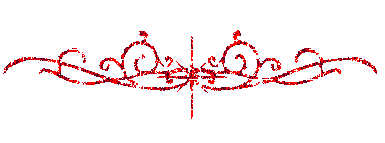 Je dédie ce modeste travailAMes très chers parents qui m’ont tout donné, de leurs amour et leurs sacrifices éternels pour que je puisse suivre mes études dans des bonnes conditions et qui ne cessent pas de m’encourager et de veiller pour mon bien, sans leurs soutient ce travail n’aurait jamais vue le jour.Mes frères : Anis, Ramzi, Hamza, Mohamed, Houssem.Mes sœurs : Kenza, Fadia, Asma.La mémoire de mon frère cherif, paix à son âme.Toute ma grande famille : mes tantes surtout souhila et oncles, ma très chères grands-parents.Tous mes amis de Constantine, particulièrement Zaki, Hakim, RaoufHichem, Mehdi, Khirou, Ibrahim.Tous mes amis de la promotion MI-2016.Tous ceux qui m’ont connu de près ou de loinQui ont apporté un concours ou ne serait ce qu’un encouragement.                                                                                                              SAMI.B